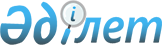 О проекте Таможенного кодекса таможенного союза
					
			Утративший силу
			
			
		
					Решение Комиссии таможенного союза от 12 августа 2009 года № 66. Утратило силу решением Коллегии Евразийской экономической комиссии от 10 мая 2018 года № 77.
      Сноска. Утратило силу решением Коллегии Евразийской экономической комиссии от 10.05.2018 № 77 (вступает в силу по истечении 30 календарных дней с даты его официального опубликования).
      Комиссия таможенного союза решила:
      1. Принять к сведению информацию Руководителя экспертной группы по направлению "Таможенное администрирование и статистика" Карбузова К-К. Ж. о результатах доработки проекта Таможенного кодекса таможенного союза (далее - проект Кодекса).
      2. Принять за основу проект Кодекса (прилагается).
      3. Экспертной группе по направлению "Таможенное администрирование и статистика" с участием заместителей руководителей финансового, экономического, юстиции и таможенного ведомств Сторон с 25 августа по 03 сентября с.г., доработать проект Кодекса, с учетом обсуждения концептуальных вопросов на заседании Комиссии (приложение №1) и справки - таблицы поправок в проект Кодекса (приложение №2), поручив последующее лингвистическое редактирование его текста российской Стороне.
      Поручить Министерству экономического развития России (А.А. Слепнев) организацию и проведение совещания с заместителями руководителей ведомств Сторон.
      4. Руководителю экспертной группы по направлению
      "Таможенное администрирование и статистика" Карбузову К-К. Ж. до
      04 сентября с.г. доработанный проект Кодекса представить
      в Секретариат Комиссии таможенного союза (далее - Секретариат).
      5. Секретариату Комиссии таможенного союза подготовить проекты решений Комиссии, Межгоссовета ЕврАзЭС и проект Плана мероприятий по введению Кодекса в действие с 01 июля 2010 года и внести указанные документы на рассмотрение очередного заседания Комиссии.
      Члены Комиссии таможенного союза:
					© 2012. РГП на ПХВ «Институт законодательства и правовой информации Республики Казахстан» Министерства юстиции Республики Казахстан
				
От Республики
Беларусь
А.Кобяков
От Республики
Казахстан
У. Шукеев
От Республики
Федерации
И. Щувалов